Immune System Poster: Draw a poster which illustrates the immune response and each of the steps. 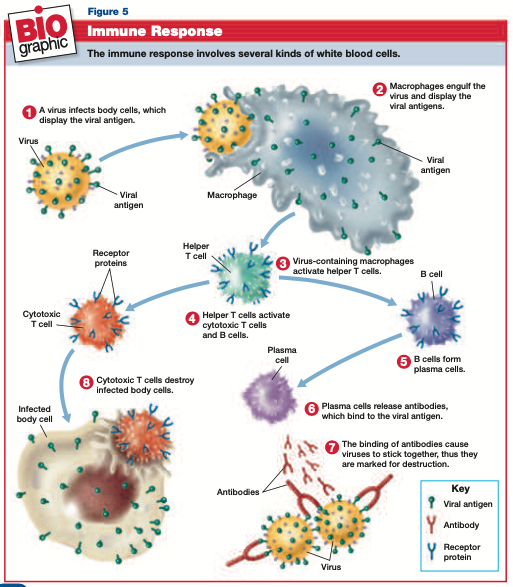 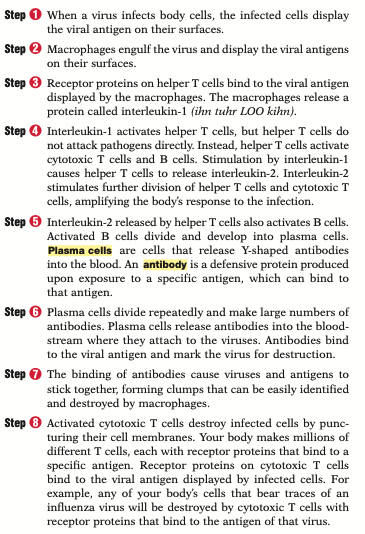 